МІНІСТЕРСТВО ОСВІТИ І НАУКИ УКРАЇНИЛьвівський національний університет імені Івана ФранкаФакультет іноземних мовКафедра англійської філологіїЗатвердженоНа засіданні кафедри англійської філологіїфакультету іноземних мовЛьвівського національного університету імені Івана Франка(протокол № 6 від 03.02.2021 р.)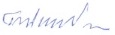 Завідувач кафедри проф. Білинський М. Е. Силабус з навчальної дисципліни «Письмо (продуктивні навички)»,що викладається в межах ОПП ‘ Англійська та друга іноземні мови і літератури’ бакалаврського рівня вищої освіти для здобувачів зі спеціальності 035 Філологіягалузі знань 03 Гуманітарні наукиЛьвів 2021 р.Силабус курсу Письмо (продуктивні навички) (Writing (productive skills))2020/2021 навчального року** Схема курсуНазва курсуПисьмо (продуктивні навички) (Writing (productive skills))Адреса викладання курсуЛьвівський національний університет імені Івана Франка, факультет іноземних мов, кафедра англійської філології, кім. 435, вул. Університетська, 1, м. ЛьвівФакультет та кафедра, за якою закріплена дисциплінаКафедра англійської філологіїГалузь знань, шифр та назва спеціальностіГалузь знань: 03 Гуманітарні наукиСпеціальність: 035 ФілологіяСпеціалізація: 035.041 Германські мови та літератури (переклад включно) — перша англійськаОПП : Англійська та друга іноземні мови і літературиВикладачі курсуГавронська-Суслова Іванна Богданівна, асистент кафедри англійської філологіїКонтактна інформація викладачівgavr.susl@gmail.comКонсультації по курсу відбуваютьсяЗа попередньою домовленістюЗа адресою: Львівський національний університет імені Івана Франка, факультет іноземних мов, кафедра англійської філології, кім. 435, вул. Університетська,1Сторінка курсуhttps://lingua.lnu.edu.ua/vybirkovi-dystsyplinyІнформація про курсДисципліна «Письмо (продуктивні навички)» є нормативною дисципліною з спеціальності Філологія для освітньої програми бакалавра, яка викладається в 4 семестрі в обсязі 3 кредитів (за Європейською Кредитно-Трансферною Системою ECTS).Коротка анотація курсуКурс розроблено таким чином, щоб cформувати у студентів навички ефективної письмової іншомовної комунікації та сприяти розумінню студентами необхідності у підвищенні іншомовної писемної комунікативної компетенції.  Мета та цілі курсуМетою вивчення дисципліни «Письмо (продуктивні навички)» є системне опанування навичками продуктивного письма студентами. Студент повинен розвивати навички логічного викладу думки, вміти планувати та писати тексти на значну кількість тем, писати есе, висловлювати особисте ставлення до подій чи певного досвіду, обґрунтовувати або спростувати певну думку, писати листи, тощо, розуміти, якими засобами письмового висловлювання слід послуговуватися для вираження певної думки.Література для вивчення дисципліни1. Evans, Virginia. Successful Writing. Upper-Intermediate. Express Publishing. 2004.2. Malkoc A. M. Letter Writing in English: Rationale and Models for Social and Business Letters. U.S. Information Agency.1999.3. Kane, T.S. Essential Guide to Writing. Barkley Books, New York. 2000.4.Harmer, Jeremy. How to Teach Writing. Pearson, Longman. 2004.Тривалість курсу90 год.Обсяг курсу32 годин аудиторних занять. З них 16 годин лекцій, 16 годин практичних занять та 58 годин самостійної роботиОчікувані результати навчанняПісля завершення цього курсу студент буде:            Знати предмет, об’єкт та завдання дисципліни «Письмо (продуктивні навички)», розуміти роль цього продуктивного виду мовленнєвої діяльності, знати різні види і жанри текстів письмового висловлювання англійською мовою, розуміти, якими засобами письмового висловлювання слід послуговуватися для вираження певної думки.Уміти: застосувати набуті знання, планувати та писати тексти на значну кількість тем, писати есе, висловлювати особисте ставлення до подій чи певного досвіду, обґрунтовувати або спростувати певну думку, писати листи, тощо, висловлювати свою думку стилістично правильно.Ключові словаОпис, оповідь, лист, есе, статтяФормат курсуОчний Проведення лекцій, практичних робіт та консультації для кращого розуміння темТемиТема 1. Оцінювання письмового висловлення. Тема 2. Опис людини, місця, предмету та події. Тема 3. Оповідь. Тема 4. Формальні та неформальні листи. Тема 5. Листи, метою яких є отримання чи надання додаткової інформації. Тема 6. Есе ‘За та Проти'. Есе – висловлення власної думки. Тема 7 Есе, що містить вирішення проблеми. Дискурсивне есе. Тема 8. Стаття.Підсумковий контроль, формазалік в кінці семеструкомбінований (письмовий+усний)ПререквізитиДля вивчення курсу студенти потребують базових знань з основної мови, достатніх для сприйняття категоріального апарату та адекватного розуміння джерелНавчальні методи та техніки, які будуть використовуватися під час викладання курсуПрезентація, лекції, колаборативне навчання, проектно-орієнтоване навчання, індивідуальне навчання, дискусіяКритерії оцінювання (окремо для кожного виду навчальної діяльності)Оцінювання проводиться за 100-бальною шкалою. Бали нараховуються за наступним співідношенням: • практичні/самостійні тощо : 25% семестрової оцінки; максимальна кількість балів 25,• контрольні заміри (модулі): 25% семестрової оцінки; максимальна кількість балів 25,• залік: 50% семестрової оцінки – 50 балів.Підсумкова максимальна кількість балів 100Письмові роботи: Очікується, що студенти виконають декілька видів письмових робіт. Академічна доброчесність: Очікується, що роботи студентів будуть їх оригінальними дослідженнями чи міркуваннями. Відсутність посилань на використані джерела, фабрикування джерел, списування, втручання в роботу інших студентів становлять, але не обмежують, приклади можливої академічної недоброчесності. Виявлення ознак академічної недоброчесності в письмовій роботі студента є підставою для її незарахуванння викладачем, незалежно від масштабів плагіату чи обману. Відвідання занять є важливою складовою навчання. Очікується, що всі студенти відвідають усі лекції і практичні зайняття курсу. Студенти мають інформувати викладача про неможливість відвідати заняття. У будь-якому випадку студенти зобов’язані дотримуватися усіх строків визначених для виконання усіх видів письмових робіт, передбачених курсом. Література. Уся література, яку студенти не зможуть знайти самостійно, буде надана викладачем виключно в освітніх цілях без права її передачі третім особам. Студенти заохочуються до використання також й іншої літератури та джерел, яких немає серед рекомендованих.Політика виставлення балів. Враховуються бали набрані на поточному тестуванні, самостійній роботі та бали підсумкового тестування. При цьому обов’язково враховуються присутність на заняттях та активність студента під час практичного заняття; недопустимість пропусків та запізнень на заняття; користування мобільним телефоном, планшетом чи іншими мобільними пристроями під час заняття в цілях не пов’язаних з навчанням; списування та плагіат; несвоєчасне виконання поставленого завдання і т. ін.Жодні форми порушення академічної доброчесності не толеруються.Питання до заліку 1. Assessing writing performance in terms of its content, communicative achievement, organization and language.2. Describing people, places, objects and events.3. Narratives.4. Formal and Informal Letters.5. Transactional Letters.6. ‘For and Against’ Essays.7. Opinion Essays.8. Providing Solutions Essays.9. Discursive Essays.10. Articles.ОпитуванняАнкету-оцінку з метою оцінювання якості курсу буде надано по завершенню курсу.Тиж. / дата / год.-Тема, план, короткі тезиФорма діяльності (заняття)* *лекція, самостійна, дискусія, групова робота) Література.Завдання, годТермін виконання12.02.2021Assessing writing performance in terms of its content, communicative achievement, organization &languageлекціяHarmer, Jeremy. How to Teach Writing. Pearson, Longman. 2004.Kane, T.S. Essential Guide to Writing. Barkley Books, New York. 2000.212.02.202119.02.2021Assessing writing performance практична219.02.202126.02.2021Describing people, places,objects and eventsлекціяEvans, Virginia. Successful Writing. Upper-Intermediate. Express Publishing. 2004.226.02.202105.03.2021Describing people, places,objects and eventsпрактична205.03.202112.03.2021NarrativesлекціяEvans, Virginia. Successful Writing. Upper-Intermediate. Express Publishing. 2004.212.03.202119.03.2021Narrativesпрактична219.03.202126.03.2021Formal andInformalLettersлекція1. Evans, Virginia. Successful Writing. Upper-Intermediate. Express Publishing. 2004.2. Malkoc A. M. Letter Writing in English: Rationale and Models for Social and Business Letters. U.S. Information Agency.1999.226.03.202102.04.2021Formal andInformalLettersпрактична202.04.202109.04.2021TransactionalLettersлекціяEvans, Virginia. Successful Writing. Upper-Intermediate. Express Publishing. 2004.209.04.202116.04.2021TransactionalLettersпрактична216.04.202123.04.2021‘For and against’ essays, opinion essaysлекціяEvans, Virginia. Successful Writing. Upper-Intermediate. Express Publishing. 2004.223.04.202130.04.2021‘For and against’ essays, opinion essaysпрактична230.04.202107.05.2021Providing solutions essays, discursive essaysлекціяEvans, Virginia. Successful Writing. Upper-Intermediate. Express Publishing. 2004.207.05.202114.05.2021Providing solutions essays, discursive essaysпрактична214.05.202121.05.2021ArticlesлекціяEvans, Virginia. Successful Writing. Upper-Intermediate. Express Publishing. 2004.221.05.202128.05.2021Articlesзалікпрактична2228.05.2021